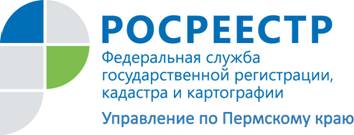 ПРЕСС-РЕЛИЗО готовности документов на недвижимость можно узнать в течение 5 минут	В августе 2016 года на справочный телефон Кадастровой палаты по Пермскому краю поступило 699 звонков, из них 139 звонков с вопросом о ходе рассмотрения заявлений о постановке объектов недвижимости на кадастровый учёт и регистрации прав и запросов о предоставлении сведений, содержащихся в Государственном кадастре недвижимости и Едином государственном реестре прав на недвижимое имущество и сделок с ним.	В то же время, получить такие сведения можно в течение 5 минут без денежных и временных затрат на телефонные звонки. Электронный сервис «Проверка исполнения запроса (заявления)», расположенный на официальном сайте Росреестра www.rosreestr.ru в разделе «Электронные услуги и сервисы», позволяет узнать о готовности документов не выходя из дома или офиса в режиме реального времени. 	Данный сервис круглосуточно доступен и является бесплатным для всех категорий заявителей.	Для того, чтобы узнать информацию о готовности документов, необходимо открыть сервис «Проверка исполнения запроса (заявления)» на официальном сайте Росреестра www.rosreestr.ru, ввести регистрационный номер расписки, полученной при подаче документов в территориальном подразделении филиала, или МФЦ, а затем ввести текст с показанной картинки и нажать на ссылку «проверить».	После нажатия ссылки сервис предоставит информацию о ходе рассмотрения заявления, или запроса. 	Подробности о работе данного сервиса можно узнать по телефону ведомственного центра телефонного обслуживания Росреестра (ВЦТО).	Единый многоканальный номер горячей линии ВЦТО: 8-800-100-34-34 доступен круглосуточно, а звонок является бесплатным. О Кадастровой палате по Пермскому краюФилиал ФГБУ «ФКП Росреестра» по Пермскому краю (Кадастровая палата по Пермскому краю) осуществляет функции по ведению государственного кадастра недвижимости (ГКН), государственному кадастровому учёту и предоставлению сведений, содержащихся в государственном кадастре недвижимости (ГКН) и Едином государственном реестре прав на недвижимое имущество и сделок с ним (ЕГРП). Директор филиала ФГБУ «ФКП Росреестра» по Пермскому краю – Елена Цой.Контакты для СМИПресс-служба филиала ФГБУ «ФКП Росреестра» по Пермскому краюТел.: + 7 (342) 281-82-42press59@u59.rosreestr.ruwww.kadastr.ru